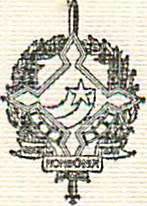 GOYERNO DO ESTADO DE RONDÔNIAGOVERNADORIADECRETO Nº 2.307 DE 25 DE JUNHO 1984.Institui a Carteira de Identidade Funcional para uso obrigatório dos Agentes Fiscais. 	         O GOVERNADOR DO ESTADO DE RONDÔNIA,   no uso de suas atribuições legais, e tendo em vista o que dispõe o art. 76,  do Decreto-lei nº4, de 31 de dezembro de 1981 (Código Tributário do Estado de Rondônia ),D E C R E T A: Art. 19 Fica instituída a carteira de identidade funcional, para uso obrigatório dos Agentes Fiscais I e II, sempre que em serviço.Art. 29 O Secretário de Estado da Fazenda, através de instrução normativa, aprovará o modelo e regulamentará o processo de confecção, expedição e controle da carteira a que se refere o artigo anterior, de modo a que dela conste, obrigatoriamente, o nome, a fotografia, o cadastro, o número de ordem e a classificação do agente.§ 19 Para ter validade, é indispensável que a carteira esteja assinada pelo Secretário de Estado da Fazenda.§ 29 Nos casos especiais, em que haja a concessão de porte de armas, também deverá constar da carteira a assinatura do Secretário de Estado da Segurança Pública.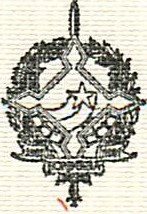 GOVERNO DO ESTADO DE RONDÔNIAGOVERNADORIAArt. 39	Para a obtenção da identidade de que trata o artigo 19, o servidor deverá apresentar ao Departamento de Administração Tributária a seguinte documentação:I - declaração fornecida pelo Órgão de pessoal, de lotação do servidor;II- 3 fotos 3X4.Art. 49	Em caso de extravio da	identidade funcional, deverão ser adotadas as seguintes providências:I -	por parte do servidor:a) publicação, em jornal da localidade, durante dois dias consecutivos;b) imediata comunicação, por escrito, ao dirigente da Unidade Administrativa na qual estiver lotado.II - pelo dirigente da Unidade Administrativa:utilização de todos os meios ao seualcance no sentido de reaver o                   documento;          ampla divulgação na Unidade Administrativa;comunicação ao Departamento de Administração Tributária.Art. 59	O recolhimento da identidade funcional dar-se-á sempre que ocorrer qualquer uma das situações a seguir especificadas:– aposentadoria;- afastamento do servidor, ainda que temporariamente, do exercício das funções de Agente Fiscal;- dispensa, exoneração ou qualquer outraforma de rescisão do contrato de trabalho;\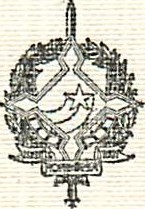 GOVER NO DO ESTADO DE RONDÔNIAGOVERNADORIAIV - falecimento;V - promoção ou transferência do cargo ; VI - substituição do documento em uso .                  Art. 69 O servidor responsável pela carteira de identidade funcional que lhe for entregue, e bem assim, pela sua guarda, de forma a evitar dano ao Fisco, seja em decorrência do seu uso, seja em consequência do seu extravio .Art. 7 9	Este decreto entrará em vigor	na data de sua publicação.Porto Velho, 25 de junho de 1984.JORGE TEIXEIRA DE OLIVEIRA               Governador          HAMILTON ALMEIDA SILVA           Secretário de Estado da Fazenda                  HUMBERTO MORAIS DE VASCONCELOS                 Secretário de estado da Segurança Pública